Государственное бюджетное общеобразовательное учреждение                                                     Центр образования № 170                                                                                                       Колпинского района Санкт-ПетербургаГеометрияПромежуточная аттестация за 10-й класс.Форма-итоговая контрольная работа.ВАРИАНТ №1Часть 1Ответом к заданиям 1 — 8 является целое число или конечная десятичная дробь. Дробную часть от целой отделяйте десятичной запятой. Единицы измерений писать не нужно.Сумма двух углов треугольника и внешнего угла к третьему равна 68°. Найдите этот третий угол. Ответ дайте в градусах.На клетчатой бумаге с размером клетки 1× 1 изображён угол. Найдите тангенс этого угла.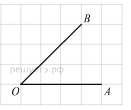 Площадь ромба равна 147. Одна из его диагоналей в 6 раз больше другой. Найдите меньшую диагональ.Основания равнобедренной трапеции равны 14 и 20, а ее площадь равна 68. Найдите боковую сторону трапеции.Через два противоположных ребра куба проведено сечение, площадь которого равна . Найдите ребро куба. План местности разбит на клетки. Каждая клетка обозначает квадрат 1 м × 1 м. Найдите площадь участка, выделенного на плане. Ответ дайте в квадратных метрах.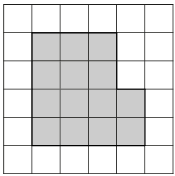 Боковое ребро правильной четырехугольной пирамиды равно 5, высота боковой грани 3. Вычислить площадь основания пирамиды.Два садовода, имеющие прямоугольные участки размерами20 м на 30 м с общей границей, договорились и сделали общий круглый пруд площадью 280 квадратных метров (см. чертёж), причём граница участков проходит точно через центр пруда. Какова площадь (в квадратных метрах) оставшейся части участка каждого садовода? 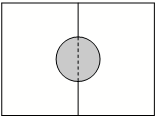 Часть 2Запишите сначала номер выполняемого задания, а затем полное обоснованное решение и ответ.Деталь имеет форму изображенного на рисунке многогранника (все двугранные углы прямые). Числа на рисунке обозначают длины ребер в сантиметрах. Найдите площадь поверхности этой детали.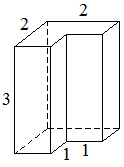 В правильной треугольной пирамиде высота равна 3, а сторона основания равна 6. Найдите угол наклона боковой грани к основанию. Ответ дайте в градусах.ВАРИАНТ №2Часть 1Ответом к заданиям 1 — 8 является целое число или конечная десятичная дробь. Дробную часть от целой отделяйте десятичной запятой. Единицы измерений писать не нужно.Сумма двух углов треугольника и внешнего угла к третьему равна 40°. Найдите этот третий угол. Ответ дайте в градусах.На клетчатой бумаге с размером клетки 1× 1 изображён угол. Найдите тангенс этого угла.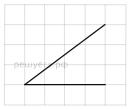 3.Площадь ромба равна 169. Одна из его диагоналей в 2 раза больше другой. Найдите меньшую диагональ.4.Основания равнобедренной трапеции равны 8 и 14, а ее площадь равна 44. Найдите боковую сторону трапеции. 5.Через два противоположных ребра куба проведено сечение, площадь которого равна . Найдите ребро куба.6.План местности разбит на клетки. Каждая клетка обозначает квадрат 1 м × 1 м. Найдите площадь участка, выделенного на плане. Ответ дайте в квадратных метрах.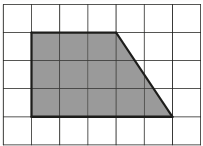 7. Боковое ребро правильной четырехугольной пирамиды равно 10, высота боковой грани 6. Вычислить площадь основания пирамиды.8. Дачный участок имеет форму прямоугольника со сторонами 25 метров и 15 метров. Хозяин планирует обнести его изгородью и отгородить такой же изгородью квадратный участок 
со стороной 8 метров (см. рис.). Найдите суммарную длину изгороди в метрах.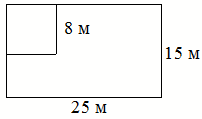 Часть 2Запишите сначала номер выполняемого задания, а затем полное обоснованное решение и ответ.1.Деталь имеет форму изображенного на рисунке многогранника (все двугранные углы прямые). Числа на рисунке обозначают длины ребер в сантиметрах. Найдите площадь поверхности этой детали.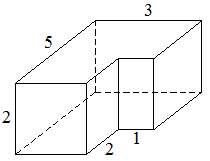 2.Высота правильной треугольной пирамиды равна 8см, а двугранный угол при стороне основания равен 45°. Найдите площадь боковой поверхности   пирамиды, деленную на.ОБСУЖДЕНОна МО учителей ______________ ГБОУ Центра образования № 170Колпинского района Санкт-Петербурга         протокол   №    от    2019 г.ПРИНЯТО Решением педагогического советаГБОУ Центра образования № 170Колпинского района Санкт-Петербурга         протокол №    от   2019 г.Председатель педагогического совета_____________________        К.В.ЛевшинУТВЕРЖДАЮДиректор ГБОУ Центра образования  № 170Колпинского районаСанкт-Петербурга______________  К.В.Левшин Приказ №   от  .    2019 г.